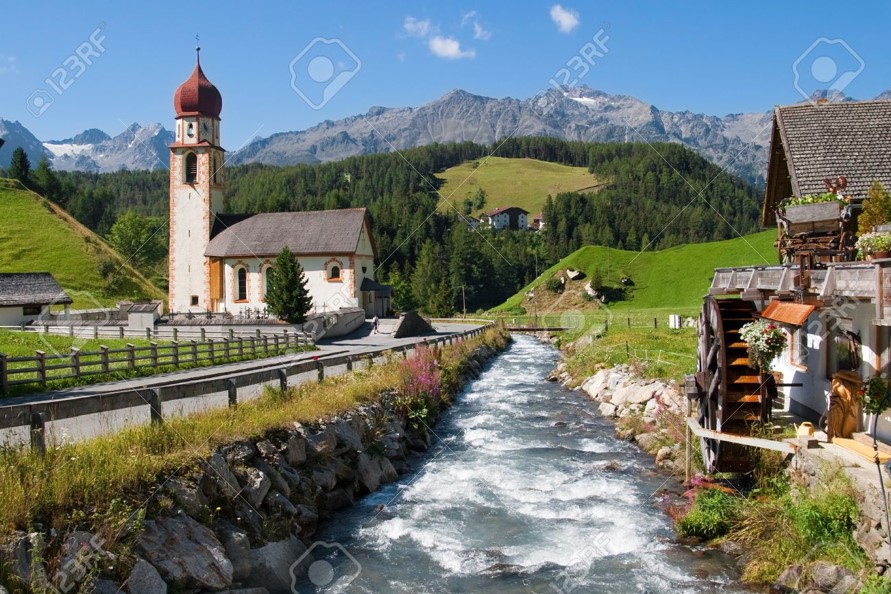 Magnifique Tyrol !Le Tyrol, ce n’est pas la France, cependant,Le charme de cette région est envoûtant.Ah ! Que les Alpes sont belles assurément,Ce sont des montagnes aux décors surprenants,Aux multiples facettes, des villages séduisantsSe blottissent entre les monts, à l’abri des vents.Des petites églises y fleurissent ici et là, partout.Parfois des habitations isolées se la jouentDans une vallée verdoyante, aux rayons du soleilEn opposition au flanc du massif ombragé, une merveille.Le relief pittoresque offre des zones ensoleilléesD’un vert tendre, presque jaune, parfois doré,Formant un couloir entre les forêts de sapins foncésOù quelques maisons trônent dans un paysage éthéré.Sur les sites vallonnés où les plaines s’étalent,Des bourgades ont pris possession des surfaces planesEt exhibent leurs maisons aux superbes balcons fleuris,Aux murs blancs surmontés de bois chocolaté très joli.Les lacs sont à couper le souffle, des écrins fabuleux,La roche blanche plonge dans le liquide limpide et bleuAlors que les hauts sommets encore par la neige blanchisForment à la vision enchantée un horizon exquisTeinté de gris variés, quelquefois nuancé de verdâtre,Eclairé d’un azur lumineux, un décor qu’on idolâtre.Au creux de la vallée, une rivière chemine gaiementSur la roche et les galets, son eau est d’un bleu resplendissant.Des brumes habillent à mi-hauteur les collines élevéesEt nous restituent des tableaux pleins de légèreté.Marie Laborde